ZÁKLADNÍ ŠKOLA klobouky u brna                      příspěvková organizace, okres břeclav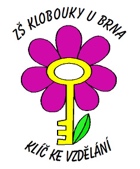 ___________________________________________________________________________________ŽÁDOST O UVOLNĚNÍ Z TĚLESNÉ VÝCHOVYŽadatel – zákonný zástupce: Jméno, příjmení, titul	…………………………………………………………………...kontakt			…………………………………………………………………...Bydliště, adresa pro doručování	…………………………………………………...…………………………………………………………………………………………..Podle ustanovení § 50, odst. 2, zákona č. 561/2004 Sb., o předškolním, základním, středním, vyšším odborném a jiném vzdělávání (školský zákon),žádám o uvolnění z výuky tělesné výchovy – plavání jméno dítěte 	…………………………………………………………………………datum narození	……………………………………		třída ………………V Kloboukách u Brna dne					podpis žadatele	…………………………....					……………………………Přílohy:- doporučující posouzení odborného lékaře.Vyjádření TU:vinařská 29 • klobouky u brna • 691 72Telefon:519 419 181-2, • www.zsklobouky.cze-mail: info@zsklobouky.cz 